Journal of Network Communications and Emerging TechnologiesFirst AuthorAuthor AffiliationEmailSecond AuthorAuthor AffiliationEmailThird AuthorAuthor AffiliationEmailPublished online: 01 January 2021ABSTRACTThis article gives the overall view of the articles published in Journal of Network Communications and Emerging Technologies. Abstract should be written in a motivate manner such a way it should make the readers to browse through the article completely. Abstract must be written with Times New Roman font with font size 9. Authors can make use of this template in preparing their final version of the manuscripts.Index Terms – List of Keywords that are used in the article should be written. All the keywords should be separated with commas. Minimum of four keywords must be written.INTRODUCTIONThis section should introduce the article. Authors should introduce the problem that is going to be discussed in the entire article. Introduction section should motivate the readers to read the article further. Times New Roman font with size 10 should be used.Authors can make use of this template for preparing final version.This template should be used for final version of each accepted articles.Journal of Network Communications and Emerging Technologies is timely committed journal [1]. It accepts only unpublished manuscripts from the authors. JNCET publishes research articles, survey papers and review articles. All the submitted manuscripts will be admitted in the review process of JNCET. JNCET follows single blind review process [1, 2]. That is the reviewers will know who the authors are and the authors do not know who the reviewers are. Submitted manuscripts will be sent to minimum of two reviewers. Decision will be made based on the reviews received. As soon as decision is made authors will be notified regarding the decision. Once the paper is accepted authors should transfer the copyright from to the JNCET journal.RELATED WORKAll the related works that have been done by other researchers that are related to the current research problem should be summarized in this section. Times New Roman font with size 10 must be used in this section. Sub topic should be written as given below:Sub topic 1Sub topic 2Sub topic 3Sub topic 1All the sub topics should be numbered as shown above. Numbering should be made correctly [3].Sub topic 2All the sub topics should be numbered as shown above. Numbering should be made correctly [4, 5].Sub topic 3All the sub topics should be numbered as shown above. Numbering should be made correctly.PORPOSED MODELLING The entire proposed modelling and architecture of the current research paper should be presented in this section. This section gives the original contribution of the authors. This section should be written in Times New Roman font with size 10. Accepted manuscripts should be written by following this template. Once the manuscript is accepted authors should transfer the copyright form to the journal editorial office. Authors should write their manuscripts without any mistakes especially spelling and grammar. RESULTS AND DISCUSSIONSIn this section all the results and the discussions should be made. 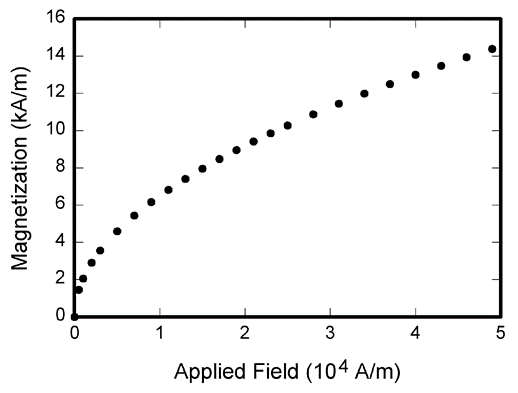 Figure 1 Resultant Graph of the Proposed SystemTable 1 Modelling Table All the tables should be presented as shown above.		(1)All the mathematical equations should be numbered as shown above.CONCLUSIONConclusion part depicts the main points as the constructive finds obtained from the proposed system. Conclusion should not be the same as abstract. Conclusion should be modelled efficiently. REFERENCESG. O. Young, “Synthetic structure of industrial plastics (Book style with paper title and editor),”  in Plastics, 2nd ed. vol. 3, J. Peters, Ed.  : McGraw-Hill, 1964, pp. 15–64.G. O. Young, “Synthetic structure of industrial plastics (Book style with paper title and editor),”  in Plastics, 2nd ed. vol. 3, J. Peters, Ed.  : McGraw-Hill, 1964, pp. 15–64.G. O. Young, “Synthetic structure of industrial plastics (Book style with paper title and editor),”  in Plastics, 2nd ed. vol. 3, J. Peters, Ed.  : McGraw-Hill, 1964, pp. 15–64.G. O. Young, “Synthetic structure of industrial plastics (Book style with paper title and editor),”  in Plastics, 2nd ed. vol. 3, J. Peters, Ed.  : McGraw-Hill, 1964, pp. 15–64.G. O. Young, “Synthetic structure of industrial plastics (Book style with paper title and editor),”  in Plastics, 2nd ed. vol. 3, J. Peters, Ed.  : McGraw-Hill, 1964, pp. 15–64.G. O. Young, “Synthetic structure of industrial plastics (Book style with paper title and editor),”  in Plastics, 2nd ed. vol. 3, J. Peters, Ed.  : McGraw-Hill, 1964, pp. 15–64.G. O. Young, “Synthetic structure of industrial plastics (Book style with paper title and editor),”  in Plastics, 2nd ed. vol. 3, J. Peters, Ed.  : McGraw-Hill, 1964, pp. 15–64.G. O. Young, “Synthetic structure of industrial plastics (Book style with paper title and editor),”  in Plastics, 2nd ed. vol. 3, J. Peters, Ed.  : McGraw-Hill, 1964, pp. 15–64.G. O. Young, “Synthetic structure of industrial plastics (Book style with paper title and editor),”  in Plastics, 2nd ed. vol. 3, J. Peters, Ed.  : McGraw-Hill, 1964, pp. 15–64.G. O. Young, “Synthetic structure of industrial plastics (Book style with paper title and editor),”  in Plastics, 2nd ed. vol. 3, J. Peters, Ed.  : McGraw-Hill, 1964, pp. 15–64.AuthorsFirst Author and the other authors may include biographies at the end of regular papers. In this section authors can included their studies number of publications they have and any achievements the authors have obtained. All the authors can included their photos as well as biographies, if they wish.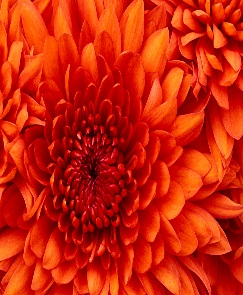 Value 1Value 2Value 3229674296